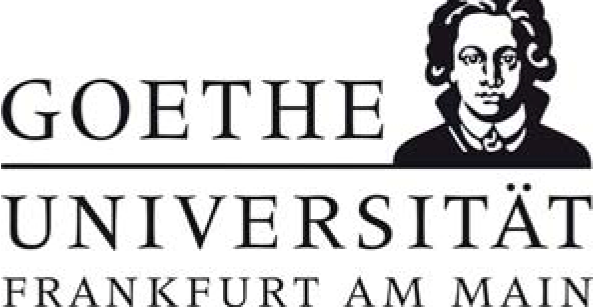 Institut für Psycholinguistik und Didaktik der deutschen Sprache Institut für deutsche Literatur und ihre Didaktik Institut für Jugendbuchforschung Institut für Linguistik Prüferinnen und Prüfer  Sommersemester 2019Lehramtsstudiengänge Deutsch L1, L2, L3 und L5 – Staatsexamen Magister-Studiengang (Haupt- und Nebenfach) – Magisterexamen Bachelor (Haupt- und Nebenfach) – BachelorarbeitMaster Deutsche Literatur (MA) – Masterarbeit Literaturwissenschaft: ÄdL Lehramt Bachelor MasterProf. Dr. Frank Fürbeth L1, L2, L3, L5 BA MAProf. Dr. Christina LechtermannL1, L2, L3, L5 BA MAProf. Dr. Franziska Wenzel L1, L2, L3, L5BA MADr. Stephanie MühlenfeldBALiteraturwissenschaft: NdL Prof. Dr. Anne Bohnenkamp-Renken BA MAProf. Dr. Roland BorgardsL1, L2, L3, L5 BA MAProf. Dr. Wolfgang Bunzel L 3 BA MAProf. Dr. Heinz Drügh L1, L2, L3, L5 BA MADr. Lars FriedrichBAMAProf. Dr. Carola Hilmes L1, L2, L3, L5 BA MAProf. Dr. Susanne Komfort-HeinL1, L2, L3, L5BAMAPD Dr. Christian MetzL1, L2, L3, L5BAMADr. Reinhard MöllerBADr. Gabriele Rohowski L1, L2, L3, L5 BA MAPD Dr. Jörg SchusterL1, L2, L3, L5BAMAProf. Dr. Robert Seidel L1, L2, L3, L5 BA MADr. Nathan TaylorBAMADr. Martina WernliBAProf. Dr. Bernd Zegowitz L1, L2, L3, L5BA MAFachdidaktik: Literaturdidaktik Dr. Petra Heyer L1, L2, L3, L5 Dr. Claudia Maria Pecher L1, L2, L3, L5  ---Prof. Dr. Cornelia Rosebrock L1, L2, L3, L5 Dr. Julia Sander L1, L2, L3, L5 Literaturwissenschaft: KJL Prof. Dr. Ute DettmarL1, L2, L3,L5 BA---Dr. Felix GiesaL1, L2, L3,L5BA---Prof. Dr. Dr. h. c. Ewers (i. R. )L1, L2, L3,L5BA--Hon. Prof. Dr. Gerd TaubeL1, L2, L3,L5BA--Dr. Claudia Maria PecherL1, L2, L3,L5BA---Dr. Andrea WeinmannL1, L2, L5BA---Stemmann, Anna, Dr. des./M.Edu---BADr. Iris SchäferL1, L2, L5BASpachwissenschaftProf. Dr. Markus Bader L1, L2, L3, L5BA Dr. Matthias Schulze-BünteBAProf. Dr. Caroline Féry L1, L2, L3, L5 BA Prof. Dr. Katharina HartmannL1, L2, L3, L5 BA Dr. Andreas Jäger L1, L2, L3, L5 BA Dr. Cécile Meier L1, L2, L3, L5 BA Prof. Dr. Petra Schulz L1, L2, L3, L5 BA Prof. Dr. Helmut Weiß L1, L2, L3, L5 BA Prof. Dr. Thomas E. Zimmermann L1, L2, L3, L5 BA Dr. Rabea Lemmer L1, L2, L3, L5BAMAMerle WeickerL1, L2, L3, L5BAMAProf. Dr. Angela GrimmL1, L2, L3, L5BAMADr. Valentina CristanteL1, L2, L3, L5Anna RothL1, L2, L3, L5BAMAFachdidaktik: Sprachdidaktik Prof. Dr. Petra Schulz L1, L2, L3, L5 Dr. Sabrina GeyerL1, L2, L3, L5Dr. Rabea LemmerL1, L2, L3, L5Merle WeickerL1, L2, L3, L5Laura KretzL1, L2, L3, L5Barbara Voet CornelliL1, L2, L3, L5Prof. Dr. Angela GrimmL1, L2, L3, L5Dr. Valentina CristanteL1, L2, L3, L5Anna RothL1, L2, L3, L5Martina BöhlerL1, L2, L3, L5MA ÄsthetikProf Dr. Anne Bohnenkamp-RenkenProf Dr. Roland BorgardsProf Dr. Wolfgang BunzelProf. Dr. Heinz DrüghDr.Lars FriedrichProf. Dr. Achim GeisenhanslükeProf. Dr. Vinzenz HedigerProf. Dr. Carola HilmesProf. Dr. Rembert HüserProf. Dr. Susanne Komfort-HeinProf. Dr. Nikolaus Müller-SchöllPD Dr.Christian MetzProf. Dr. Robert SeidelDr.Nathan TaylorProf. Dr. Johannes VölzProf. Dr. Bernd Zegowitz